Урок с использованием технологии смешанного обучения (модель «ротация станций»)Предмет: Окружающий мир.  УМК «Планета знаний»Класс: 4 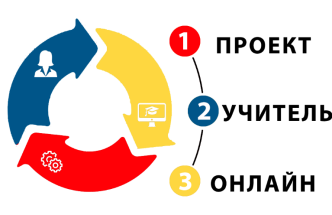 Группа «2» Маршрутный лист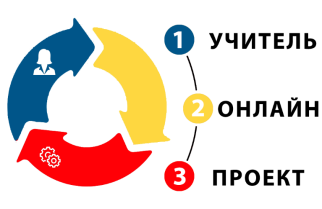 Группа «3»  Маршрутный листПРИЛОЖЕНИЕ 1Лист самооценкиУченика(цы).____________________________________На каждом этапе оцени свою работу, выбрав в нужной строке знак «+».За работу на уроке я ставлю себе оценку _______, потому что _________________________________________________________________________________________________________________ПРИЛОЖЕНИЕ 2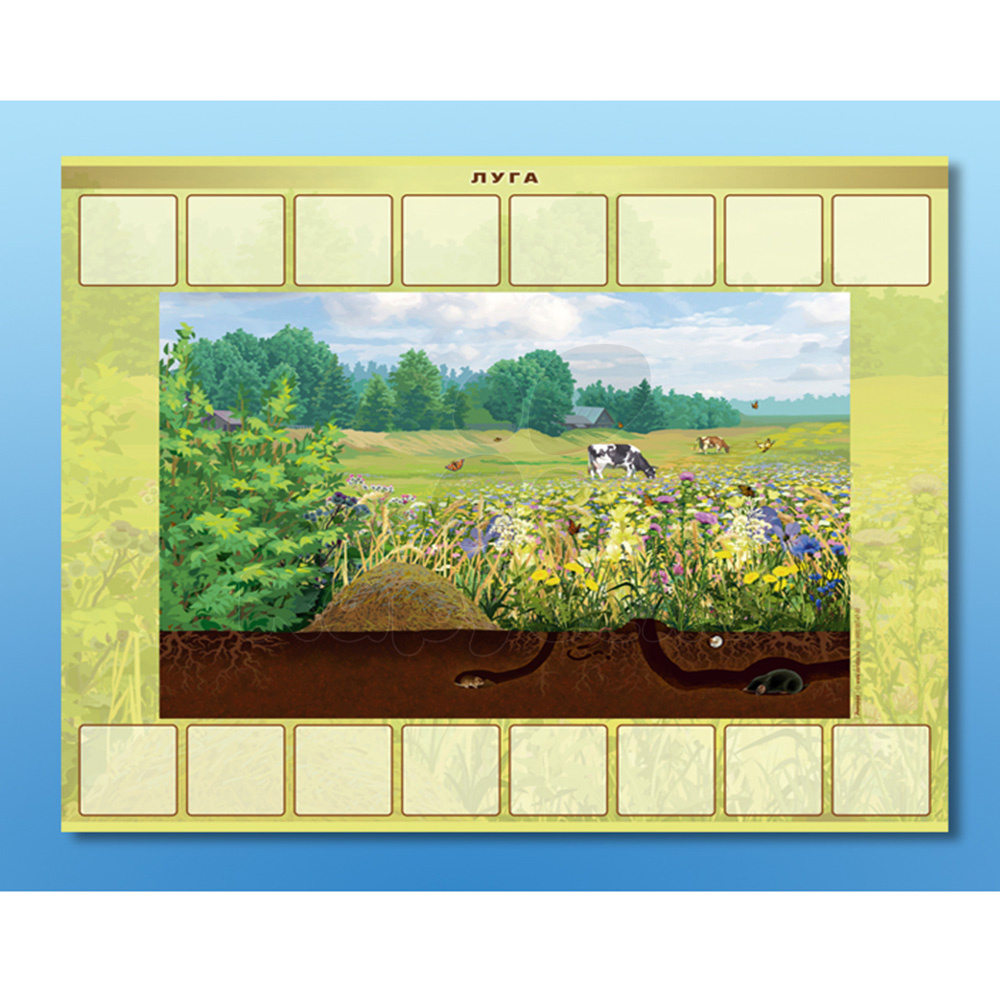 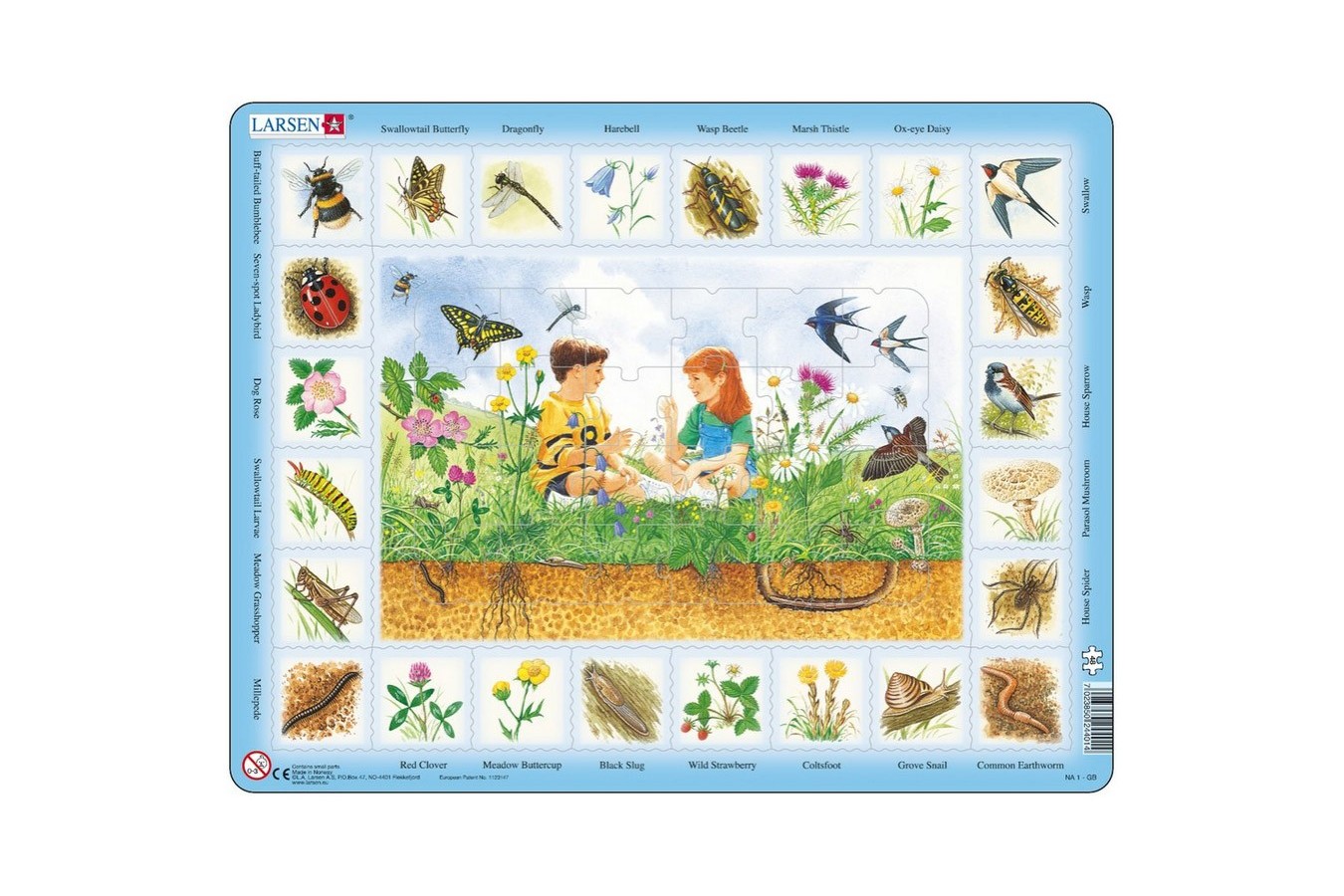 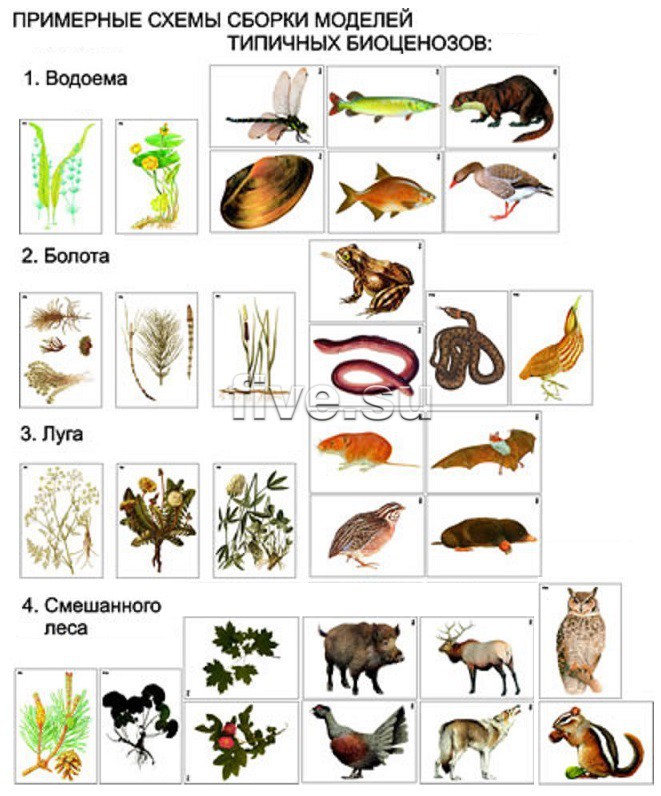 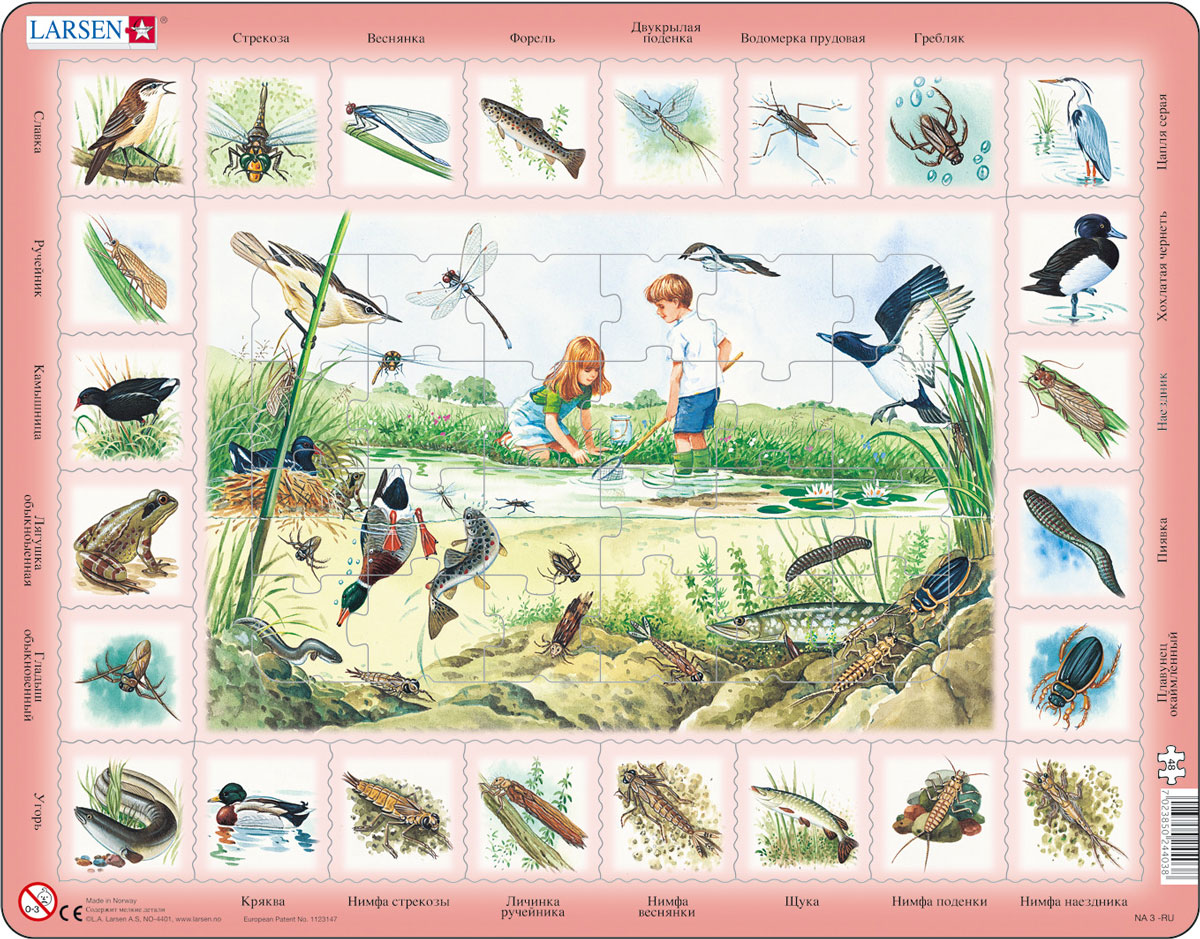 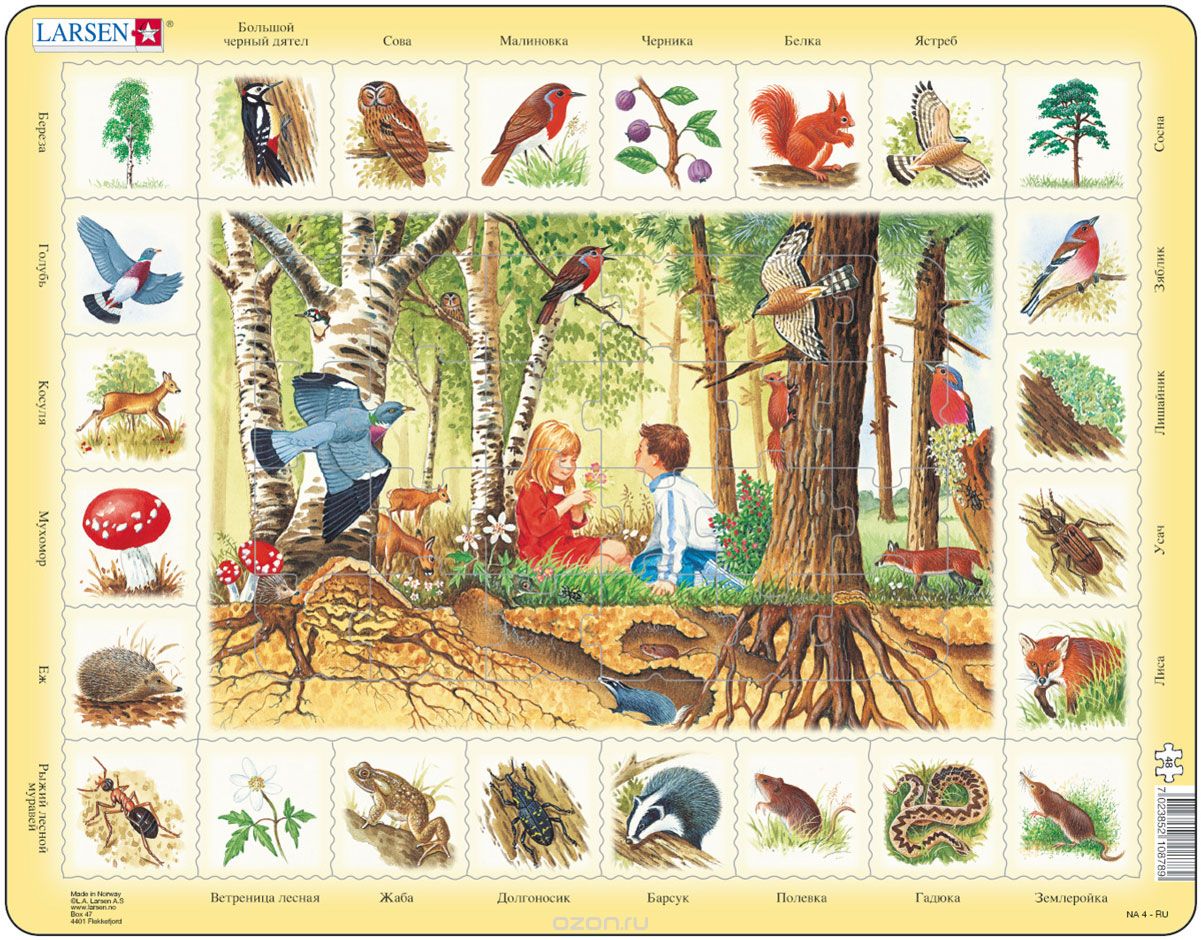 ПРИЛОЖЕНИЕ 3Авторы: Бровкина Евгения Тихоновна, Сивоглазов Владислав Иванович    Издательство «Дрофа», 2008 г.Начало формыКонец формы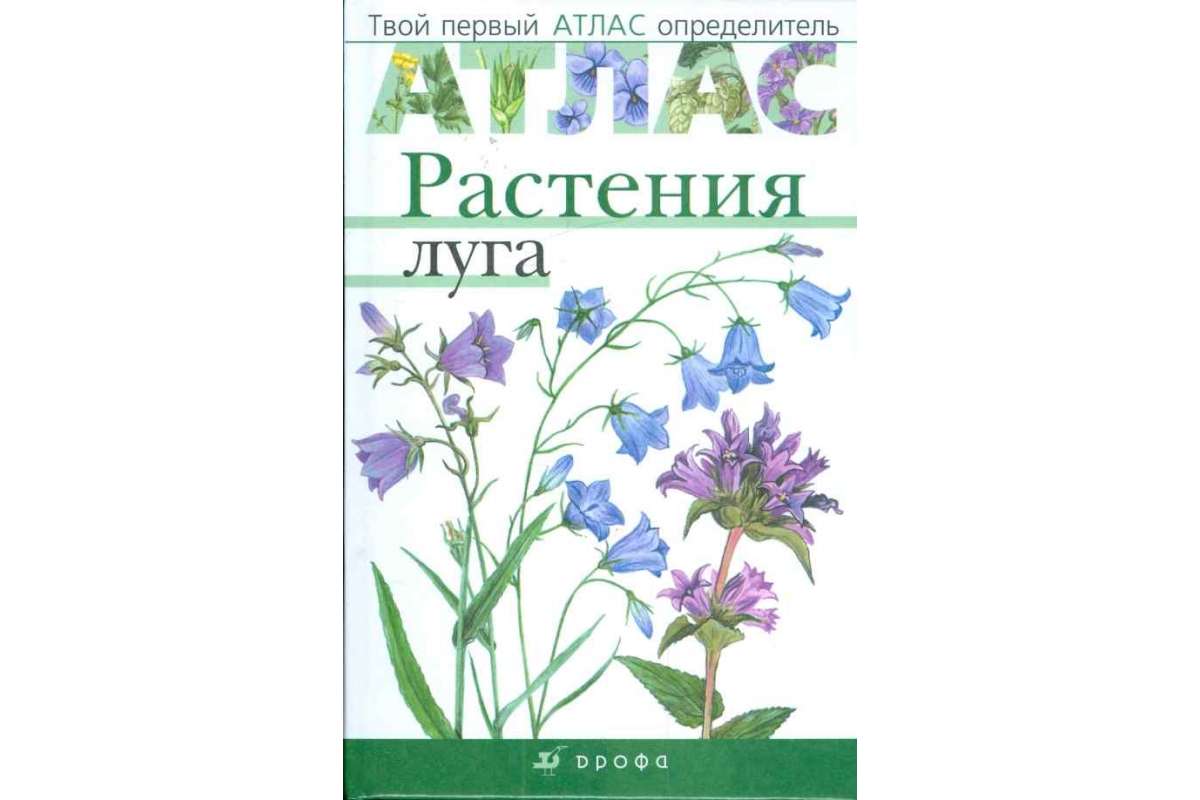 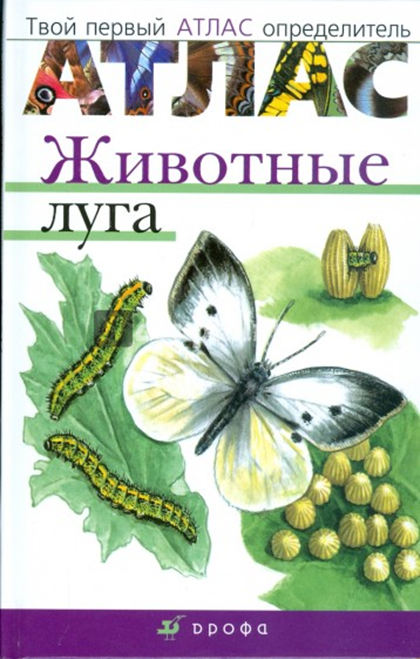 ПРИЛОЖЕНИЕ 4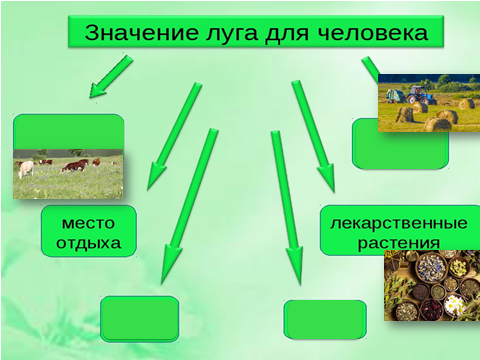 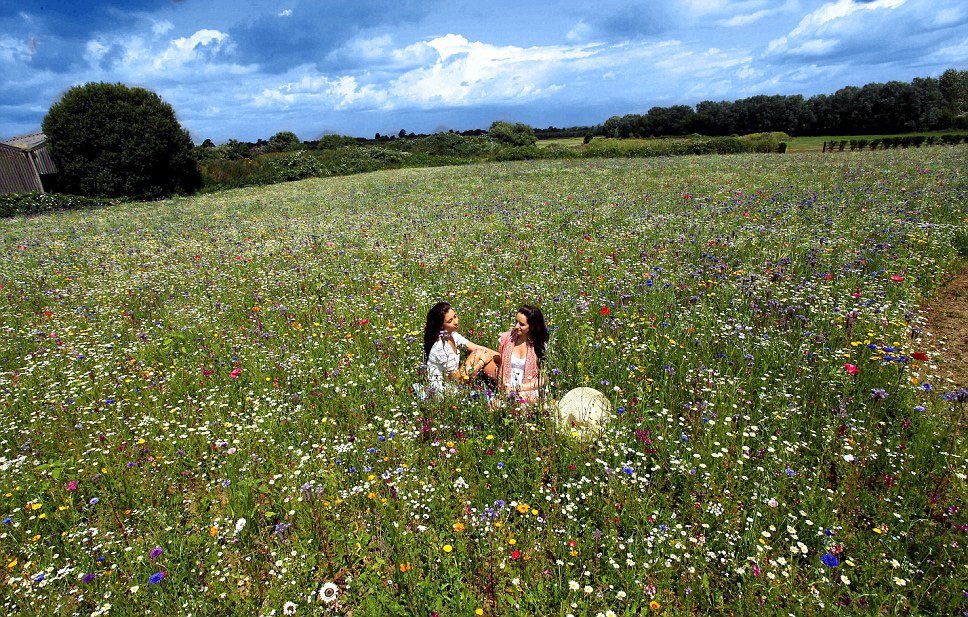 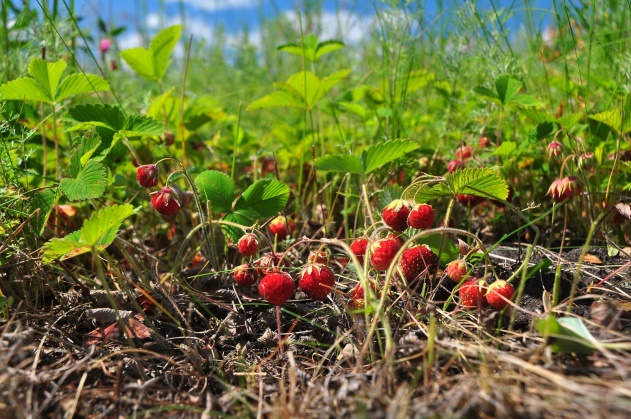 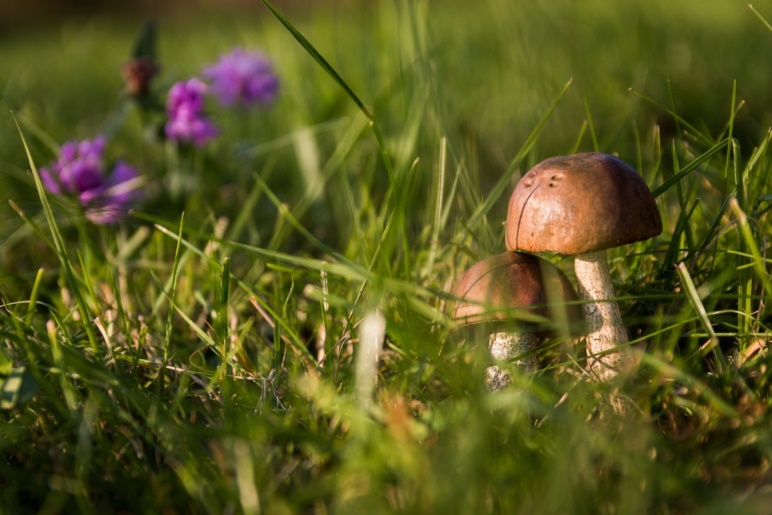 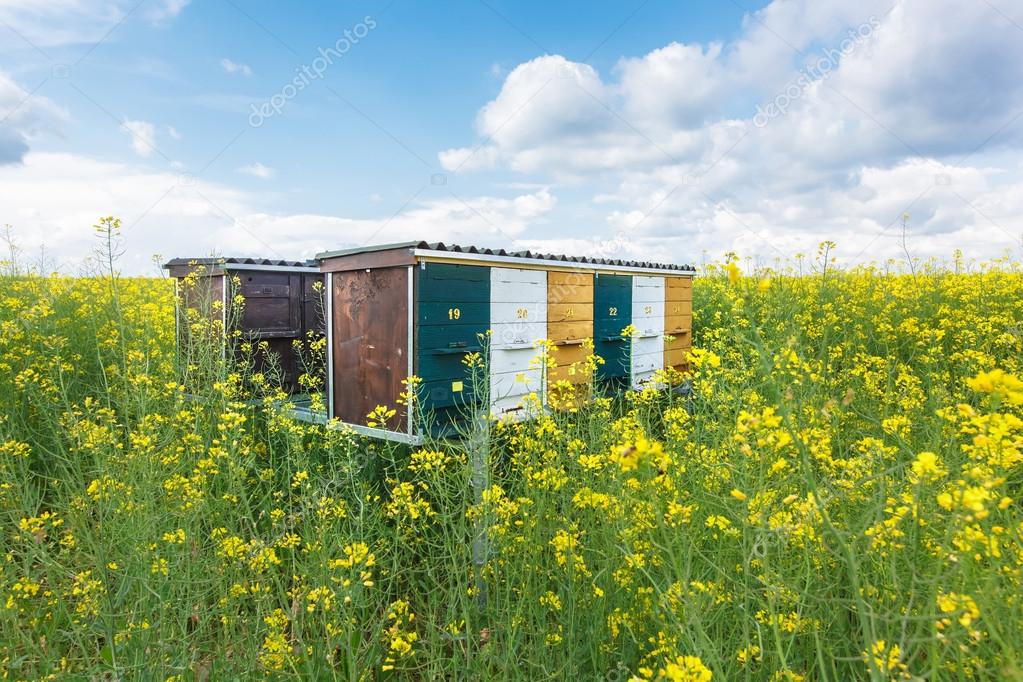 Тема занятия «Природное сообщество луг. Разнообразие организмов. Их приспособленность к условиям жизни и взаимосвязи.»Вид используемых на уроке средств ИКТ: --  Г.Г.Ивченкова, И.В. Потапов. Окружающий мир. 4 класс. Учебник. Часть 1.- М.: АСТ, Астрель, 2020- Г.Г. Ивченкова. И.В. Потапов. Окружающий мир. 4 класс. Рабочие тетради №1- М.: АСТ, Астрель, 2020- Сайт ЯКласс  ( yaklass.ru  )- Е.Т.Бровкина, В.И. Сивоглазов Атласы растений и животных. Издательство «Дрофа», 2008 г.- карточки с заданиями и инструкциями; маршрутными листами.Форма проведения урока: технология смешанного обучения: модель «ротация станций».Основные этапы урока и планирование времени на каждый этап:Начало урока (постановка задачи): 5 минут.Работа на станции 1: 8  минут + 2 минуты на переходы.Работа на станции 2: 8  минут + 2 минуты на переходы.Работа на станции 3: 8  минут.Завершение урока: 7  минут.Маршруты движения групп по станциям:Группа 3. Учитель -Онлайн -ПроектГруппа 2: Проект -Учитель -ОнлайнГруппа 1. Онлайн -Проект -Учитель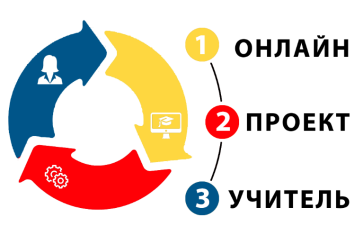 Группа  1Маршрутный листТема занятия «Природное сообщество луг. Разнообразие организмов. Их приспособленность к условиям жизни и взаимосвязи.»Вид используемых на уроке средств ИКТ: --  Г.Г.Ивченкова, И.В. Потапов. Окружающий мир. 4 класс. Учебник. Часть 1.- М.: АСТ, Астрель, 2020- Г.Г. Ивченкова. И.В. Потапов. Окружающий мир. 4 класс. Рабочие тетради №1- М.: АСТ, Астрель, 2020- Сайт ЯКласс  ( yaklass.ru  )- Е.Т.Бровкина, В.И. Сивоглазов Атласы растений и животных. Издательство «Дрофа», 2008 г.- карточки с заданиями и инструкциями; маршрутными листами.Форма проведения урока: технология смешанного обучения: модель «ротация станций».Основные этапы урока и планирование времени на каждый этап:Начало урока (постановка задачи): 5 минут.Работа на станции 1: 8  минут + 2 минуты на переходы.Работа на станции 2: 8  минут + 2 минуты на переходы.Работа на станции 3: 8  минут.Завершение урока: 7  минут.Маршруты движения групп по станциям:Группа 3. Учитель -Онлайн -ПроектГруппа 2: Проект -Учитель -ОнлайнГруппа 1. Онлайн -Проект -УчительГруппа  1Маршрутный листТема занятия «Природное сообщество луг. Разнообразие организмов. Их приспособленность к условиям жизни и взаимосвязи.»Вид используемых на уроке средств ИКТ: --  Г.Г.Ивченкова, И.В. Потапов. Окружающий мир. 4 класс. Учебник. Часть 1.- М.: АСТ, Астрель, 2020- Г.Г. Ивченкова. И.В. Потапов. Окружающий мир. 4 класс. Рабочие тетради №1- М.: АСТ, Астрель, 2020- Сайт ЯКласс  ( yaklass.ru  )- Е.Т.Бровкина, В.И. Сивоглазов Атласы растений и животных. Издательство «Дрофа», 2008 г.- карточки с заданиями и инструкциями; маршрутными листами.Форма проведения урока: технология смешанного обучения: модель «ротация станций».Основные этапы урока и планирование времени на каждый этап:Начало урока (постановка задачи): 5 минут.Работа на станции 1: 8  минут + 2 минуты на переходы.Работа на станции 2: 8  минут + 2 минуты на переходы.Работа на станции 3: 8  минут.Завершение урока: 7  минут.Маршруты движения групп по станциям:Группа 3. Учитель -Онлайн -ПроектГруппа 2: Проект -Учитель -ОнлайнГруппа 1. Онлайн -Проект -УчительГруппа  1Маршрутный листТема занятия «Природное сообщество луг. Разнообразие организмов. Их приспособленность к условиям жизни и взаимосвязи.»Вид используемых на уроке средств ИКТ: --  Г.Г.Ивченкова, И.В. Потапов. Окружающий мир. 4 класс. Учебник. Часть 1.- М.: АСТ, Астрель, 2020- Г.Г. Ивченкова. И.В. Потапов. Окружающий мир. 4 класс. Рабочие тетради №1- М.: АСТ, Астрель, 2020- Сайт ЯКласс  ( yaklass.ru  )- Е.Т.Бровкина, В.И. Сивоглазов Атласы растений и животных. Издательство «Дрофа», 2008 г.- карточки с заданиями и инструкциями; маршрутными листами.Форма проведения урока: технология смешанного обучения: модель «ротация станций».Основные этапы урока и планирование времени на каждый этап:Начало урока (постановка задачи): 5 минут.Работа на станции 1: 8  минут + 2 минуты на переходы.Работа на станции 2: 8  минут + 2 минуты на переходы.Работа на станции 3: 8  минут.Завершение урока: 7  минут.Маршруты движения групп по станциям:Группа 3. Учитель -Онлайн -ПроектГруппа 2: Проект -Учитель -ОнлайнГруппа 1. Онлайн -Проект -УчительГруппа  1Маршрутный листТема занятия «Природное сообщество луг. Разнообразие организмов. Их приспособленность к условиям жизни и взаимосвязи.»Вид используемых на уроке средств ИКТ: --  Г.Г.Ивченкова, И.В. Потапов. Окружающий мир. 4 класс. Учебник. Часть 1.- М.: АСТ, Астрель, 2020- Г.Г. Ивченкова. И.В. Потапов. Окружающий мир. 4 класс. Рабочие тетради №1- М.: АСТ, Астрель, 2020- Сайт ЯКласс  ( yaklass.ru  )- Е.Т.Бровкина, В.И. Сивоглазов Атласы растений и животных. Издательство «Дрофа», 2008 г.- карточки с заданиями и инструкциями; маршрутными листами.Форма проведения урока: технология смешанного обучения: модель «ротация станций».Основные этапы урока и планирование времени на каждый этап:Начало урока (постановка задачи): 5 минут.Работа на станции 1: 8  минут + 2 минуты на переходы.Работа на станции 2: 8  минут + 2 минуты на переходы.Работа на станции 3: 8  минут.Завершение урока: 7  минут.Маршруты движения групп по станциям:Группа 3. Учитель -Онлайн -ПроектГруппа 2: Проект -Учитель -ОнлайнГруппа 1. Онлайн -Проект -УчительГруппа  1Маршрутный листСтанцияФормулировка задания(инструкция)Ресурсы для выполнения заданияВремя работы с ресурсомФорма представления результатаЗона самостоятельной работы с цифровыми ресурсамиИзучите материал по теме «Луг»  (ссылка№1)Записать в тетрадь определение: что такое луг.Выполните тест (ссылка №2). Результат теста запишите в лист самооценкиВыполните работу над ошибками.Платформа «Якласс»Ссылка №1https://www.yaklass.ru/p/okruzhayushchij-mir/4-klass/krai-v-kotorom-ty-zhivesh-728423/lug-kak-prirodnoe-soobshchestvo-5410294/re-4e51eebc-7071-44a6-8f6e-cd8303b75455Ссылка №2https://www.yaklass.ru/p/okruzhayushchij-mir/4-klass/krai-v-kotorom-ty-zhivesh-728423/lug-kak-prirodnoe-soobshchestvo-5410294/tv-28feabcd-2d15-424b-bef0-baa0d0396b05  8минЗаполнение листа самооценки (Приложение 1)Зона групповой  (проектной) работы«Моделирование луга»Перед вами  макет луга.  Луг прекрасен. И ваша задача – сделать его «живым». Для этого необходимо :1 Из предложенных картинок выберите  растения и животных луга и расположите их на макете (в пустые квадраты)! Если возникли затруднения в выборе, обратитесь за информацией к дополнительным источникам.2  Составьте (из этих карточек)  цепи питания , которые сложились на лугу (укажите стрелками): а) из трёх звеньев (синие стрелки); б) из четырёх звеньев         (красные стрелки).3 Приклейте карточки с растениями и животными луга.4. Работа в тетрадях на печатной основе  (Стр 24-25)Макет луга (Приложение 2)20   карточек с рисунками растений и животных (луга, леса, водоёма)Дополнительный информационный материал: - атлас –определитель «Животные луга»;- атлас –определитель «Растения  луга» ( Приложение 3)-Учебник «Окружающий мир »(стр 60-61)Маркер (синий, красный); клей; 8  минМодель луга. Цепи питания на лугу.Выполненные задания рабочей тетрадиЗаполнение листа самооценки(Приложение 1)Зона работы с учителем1. Учитель, опираясь на работу группы, проделанную на предыдущих станциях, в ходе беседы выясняет:- что такое луг?-по каким признакам вы определили, что это  растения и животные луга? - используя модель луга  ответьте на вопрос: луг – это природное сообщество?  Приведите примеры.2. Учитель. Однажды в прекрасный солнечный денёк на очень красивой полянке, встретились две пчёлки. Они радостно летали от цветка к цветку и собирали нектар.Говорит одна другой: «Посмотри, как много цветов на этой поляне! Мы сможем здесь набрать много вкусного нектара». Вторая пчёлка ей отвечала: «Да, подружка, ты права. Это действительно чудесная полянка, но одно меня беспокоит: мы не успеем».Из автобуса высыпала группа ребят …Почему, увидев ребят, пчёлки загрустили?(Ответы детей).Учитель. Сформулируйте правила поведения на лугу, соответствующие этим знакам.- Придумайте и нарисуйте свой знак охраны луга  на  шаблоне.Объясните свой выбор. Прикрепите на доску  магнитом.3. Работа в тетрадях на печатной основе (Стр 26№55, 56)1. Модель луга . (выполнена детьми в ходе проектной деятельности)2. Карточка  с условными знаками «Охрана луга» и шаблон –круг ( на каждого)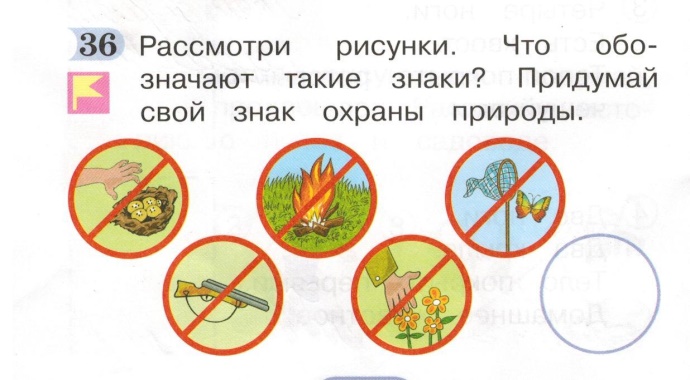 8 мин Рисунок . Условный знак «Охрана луга»Выполненные задания рабочей тетрадиЗаполнение листа самооценки(Приложение 1)СтанцияФормулировка задания(инструкция)Ресурсы для выполнения заданияВремя работы с ресурсомФорма представления результатаЗона групповой  (проектной) работы«Моделирование луга»Перед вами  макет луга.  Луг прекрасен. И ваша задача – сделать его «живым». Для этого необходимо :1 Расположите карточки с рисунками животных и растений луга  на макете (в пустые квадраты)- подпишите их названия ! Если возникли затруднения, обратитесь за информацией к дополнительным источникам.2  Составьте (из этих карточек)  одну-две  цепи питания, которые   сложились на лугу (укажите синими  стрелками) 3 Приклейте карточки с растениями и животными луга.Макет луга (Приложение 2)10 карточек с рисунками растений и животных луга3. Дополнительный информационный материал: - атлас –определитель «Животные луга»;- атлас –определитель «Растения  луга»    ( Приложение 3)Маркер (синий); клей8  минМодель луга с картинками  животных и растений, их названиямиЦепи  питания на лугу.Заполнение листа самооценки (Приложение 1)Зона работы с учителем1. Работа с учителем-Ребята, а что такое луг в вашем представлении?-Откройте учебники и проверьте своё предположение. Запишите определение в тетрадь.- Какие общие признаки есть, у растений луга? У животных луга?2.  Работа в тетрадях на печатной основе  (Стр 24-25)3.   Используя модель луга, которая у вас получилась,  ответьте на вопрос: луг – это природное сообщество?  Приведите примеры.4.   Работа в тетрадях на печатной основе (Стр 26№55,56 )5. ВзаимопроверкаУчебник «Окружающий мир»(4 класс)Рабочие тетради на печатной основе 8 мин Выполненные задания в тетради.Заполнение листа самооценки.(Приложение 1)Зона самостоятельной работы с цифровыми ресурсамиИзучите дополнительный материал по теме «Луг»  (ссылка№1)Выполните тест (ссылка №2). Результат теста запишите в лист самооценкиВыполните работу над ошибками.Платформа «Якласс»Ссылка №1https://www.yaklass.ru/p/okruzhayushchij-mir/4-klass/krai-v-kotorom-ty-zhivesh-728423/lug-kak-prirodnoe-soobshchestvo-5410294/re-4e51eebc-7071-44a6-8f6e-cd8303b75455 Ссылка №2https://www.yaklass.ru/p/okruzhayushchij-mir/4-klass/krai-v-kotorom-ty-zhivesh-728423/lug-kak-prirodnoe-soobshchestvo-5410294 8 мин Заполнение листа самооценки (Приложение 1)СтанцияФормулировка задания(инструкция)Ресурсы для выполнения заданияВремя работы с ресурсомФорма представления результатаЗона работы с учителем1. Работа с учителем-Ребята, а что такое луг в вашем представлении?-Откройте учебники и проверьте своё предположение. Запишите определение в тетрадь.- Какие общие признаки есть, у растений луга? У животных луга?2.  Работа в тетрадях на печатной основе  (Стр 24-25)3.   Используя модель луга  ответьте на вопрос: луг – это природное сообщество?  Приведите примеры.4. Дополните цепи питания. (РТ стр 26№54)- объясните свой выбор5.   Работа в тетрадях на печатной основе (Стр 26№55)Обобщение материалаУчебник «Окружающий мир»(4 класс)Рабочие тетради на печатной основе  Модель луга ( дидакт.пособие)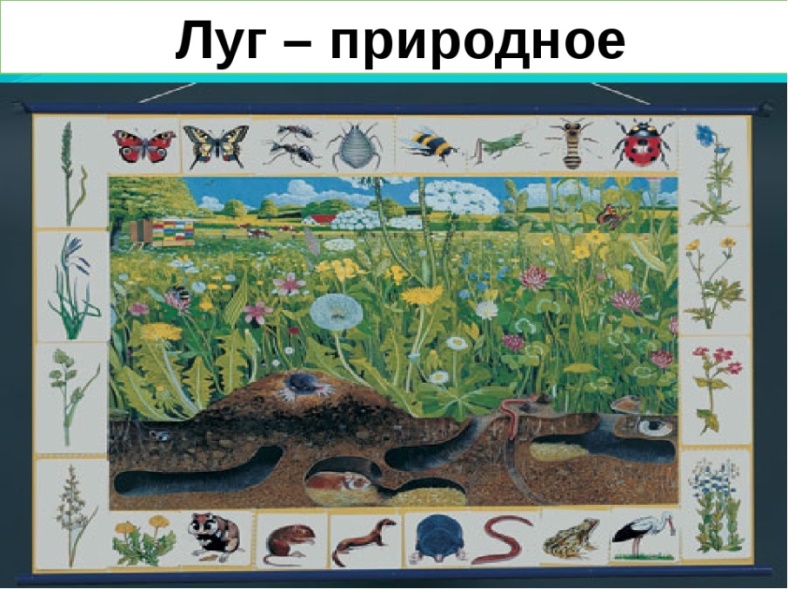 8 мин Выполненные задания в тетради.Проверка по эталонуВзаимопроверкаЗаполнение листа самооценки.Зона самостоятельной работы с цифровыми ресурсами1.Изучите дополнительный материал по теме «Луг»  (ссылка№1)Выполните тест (ссылка №2). Результат теста запишите в лист самооценкиВыполните работу над ошибками.Платформа «Якласс»Ссылка №1https://www.yaklass.ru/p/okruzhayushchij-mir/4-klass/krai-v-kotorom-ty-zhivesh-728423/lug-kak-prirodnoe-soobshchestvo-5410294/re-4e51eebc-7071-44a6-8f6e-cd8303b75455 Ссылка №2https://www.yaklass.ru/p/okruzhayushchij-mir/4-klass/krai-v-kotorom-ty-zhivesh-728423/lug-kak-prirodnoe-soobshchestvo-5410294 8 мин Заполнение листа самооценки Зона групповой  (проектной) работыСоставление кластера «Значение луга для человека»1. Прочитайте внимательно текстКакое значение луга для человека? Луговые растения являются ценным важным кормом для домашних животных. Человек давно использует их в качестве пастбищ и сенокосов. Когда приходит пора сенкосов, то траву скашивают и сушат, после вскармливают скоту. Также среди лугового покрова много лекарственных растений. Из них человек научился делать медицинские препараты, настои и отвары для укрепления здоровья. Те, кто занимается пчеловодством, располагает свои улья около лугов, так как здесь произрастает много медоносных растений. Их нектаром кормятся пчелы и производят вкусный, полезный и ароматный продукт – мед. Вот какое значение лугов в жизни человека. 
Источник: https://kratkoe.com/znachenie-lugov-v-prirode-i-zhizni-cheloveka/ 2  Дополните кластер:- подпишите;-наклейте, недостающие картинки;3 Подготовьте защиту проекта.Кластер- макет ( заготовка для заполнения) ( Приложение 4)Картинки Маркер8   минКластер: «Значение луга для человека»Защита проекта ( группа)Заполнение листа самооценки (Приложение 1)Проверка изученного материала (определить уровень достижения целей урока)* Назовите мне тему урока. Какую цель мы ставили перед собой?  1.Почему луг называют природным сообществом?2.Какое влияние человек оказывает на луг?3.Как нужно охранять луг?* Все ли задачи урока  мы свами обсудили и выполнили? Использование макета группы №2Выступление группы №3Использование проектной работы группы №15минОтветы обучающихсяРефлексияОцените свои знания, заполнив последние строчки «Листа самооценки» 1 минСамооценка свой деятельности на уроке.Домашнее заданиеСтр 57-64, вопросы.РТ стр 231минЗаписывают в дневникРабота с учителемСправилсяРабота с учителемБыли затрудненияРабота с учителемНе справилсяРабота в группеОтметь свой вклад в работу группы. Отметь нужное место на линейке.Онлайн-обучениеКоличество  балловОнлайн-обучениеКоличество ошибочных ответовОнлайн-обучениеВаша отметка